Приложение 2Практическое задание  для муниципального этапа  ХVII Всероссийской олимпиады школьников по технологии 2019года Номинация «Культура  дома  и декоративно-прикладное творчество»10-11 классПрактическое задание по моделированию швейных изделий  «Моделирование юбки»Внимательно прочитайте описание модели и рассмотрите эскиз. В соответствии с эскизом нанесите линии фасона на чертеж основы прямой юбки.Перенесите линии фасона на шаблон из цветной бумаги. Изготовьте из цветной бумаги детали выкройки для раскладки на ткани.Наклейте детали выкройки на лист результатов.Нанесите на детали выкройки необходимые надписи для раскроя.Чертеж в М 1:4 для моделирования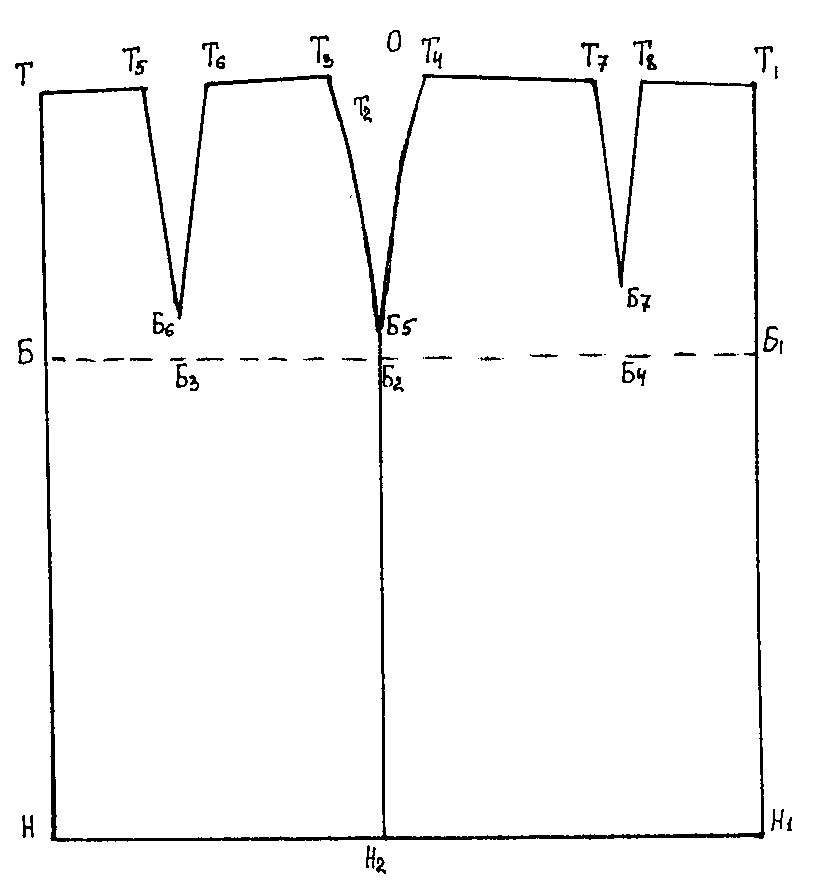 Карта пооперационного контроляНанесение линий фасона 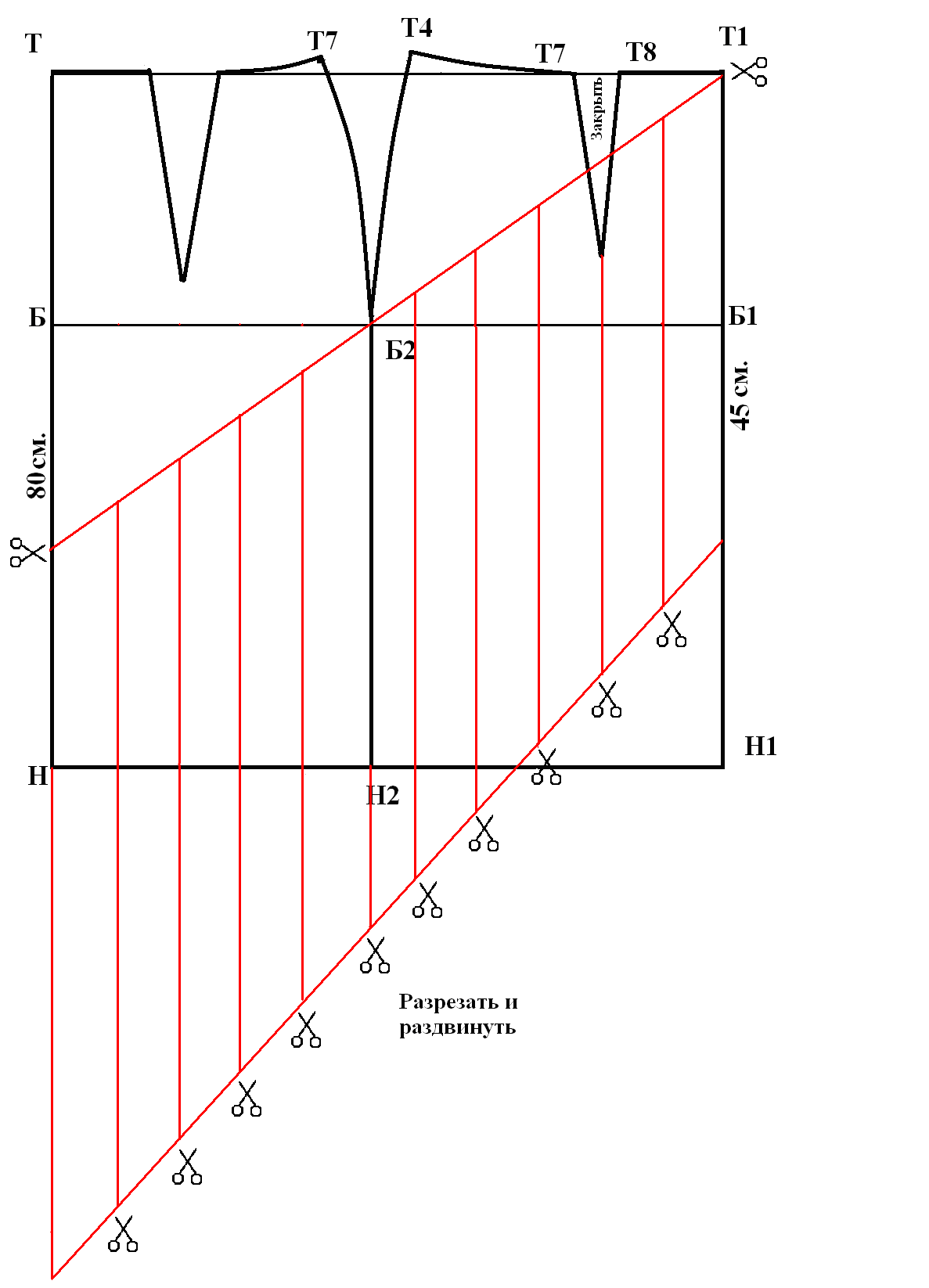 Результаты моделирования 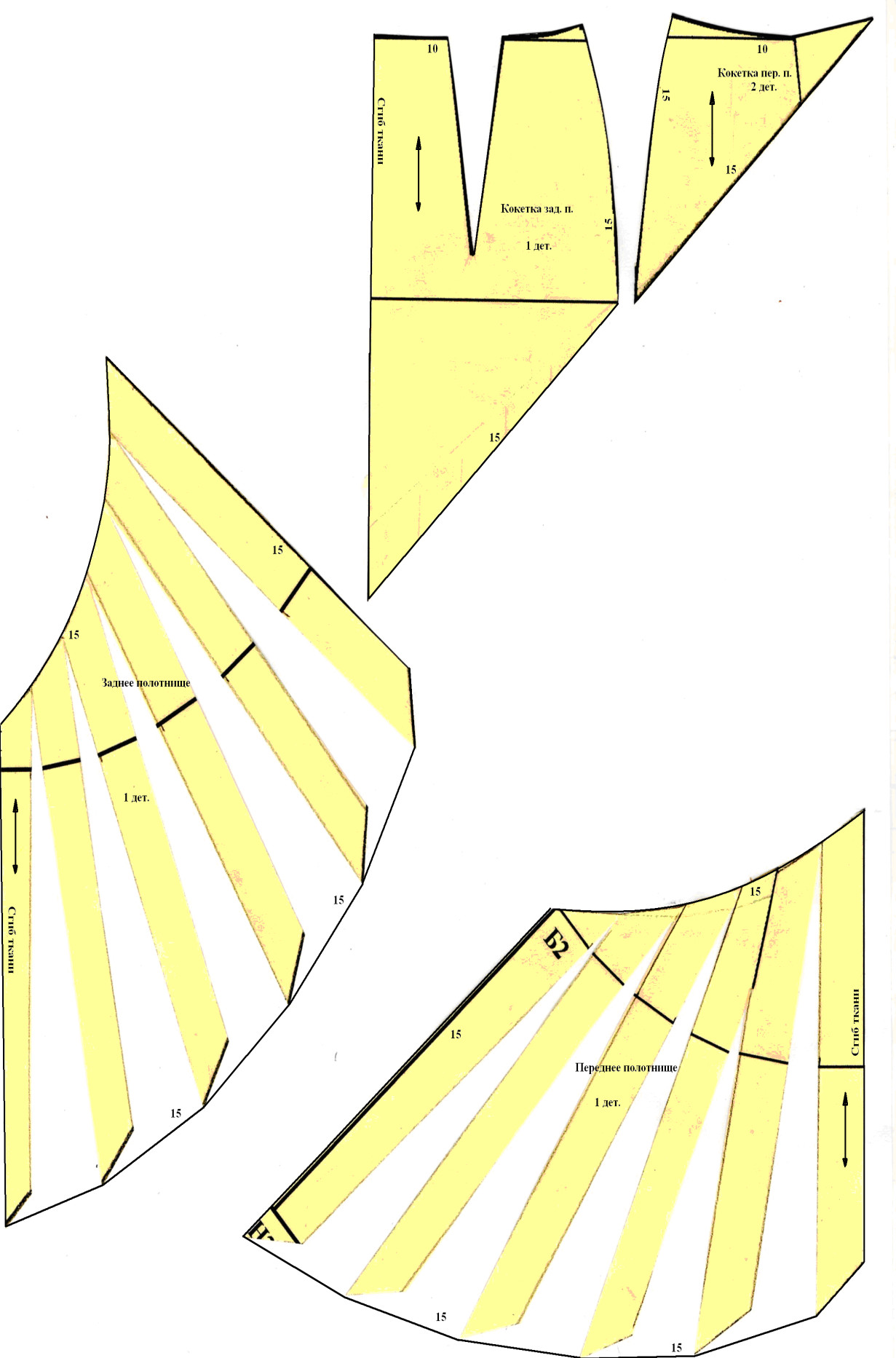 Описание модели:В основе модели лежит чертеж прямой юбки, прилегающей по линии талии и бедер. Линия кокетки – прямая линия, начинается на линии талии середины переднего полотнища, проходит через точку пересечения линии бедер и бокового среза, продолжается до линии середины заднего полотнища. Нижняя часть юбки имеет конусное расширение и удлиненную линию низа по линии середины заднего полотнища. Длина юбки по линии середины заднего полотнища ., по линии середины переднего полотнища 45см  Линия талии обработана притачным поясом. Застежка «молния» в левом боковом шве.Описание модели:В основе модели лежит чертеж прямой юбки, прилегающей по линии талии и бедер. Линия кокетки – прямая линия, начинается на линии талии середины переднего полотнища, проходит через точку пересечения линии бедер и бокового среза, продолжается до линии середины заднего полотнища. Нижняя часть юбки имеет конусное расширение и удлиненную линию низа по линии середины заднего полотнища. Длина юбки по линии середины заднего полотнища ., по линии середины переднего полотнища 45см  Линия талии обработана притачным поясом. Застежка «молния» в левом боковом шве.Описание модели:В основе модели лежит чертеж прямой юбки, прилегающей по линии талии и бедер. Линия кокетки – прямая линия, начинается на линии талии середины переднего полотнища, проходит через точку пересечения линии бедер и бокового среза, продолжается до линии середины заднего полотнища. Нижняя часть юбки имеет конусное расширение и удлиненную линию низа по линии середины заднего полотнища. Длина юбки по линии середины заднего полотнища ., по линии середины переднего полотнища 45см  Линия талии обработана притачным поясом. Застежка «молния» в левом боковом шве.Вид спереди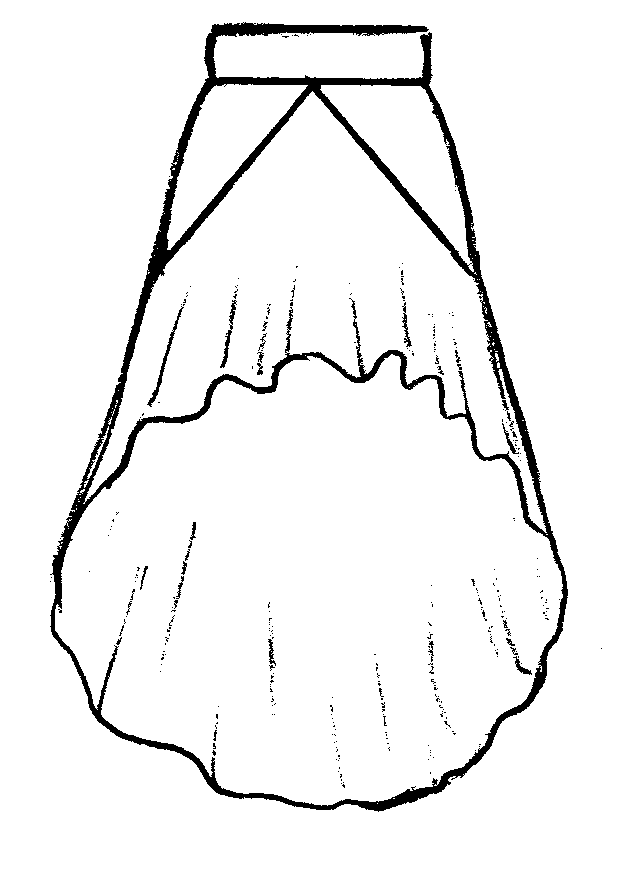 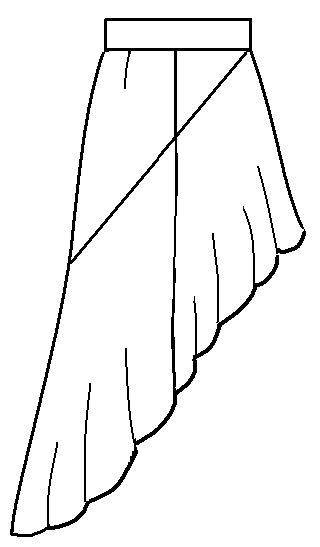 Вид с правого бока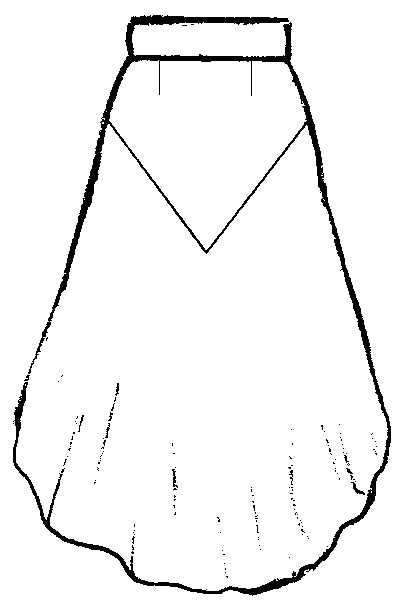 Вид сзади№№п/пКритерии контроляБаллы1. Нанесение линий фасона на чертеж основы81Нанесение линии кокеток переднего и заднего полотнищ12Нанесение линии низа переднего и заднего полотнищ13Закрытие вытачки на кокетке переднего полотнища0,54Расширение переднего полотнища путем закрытия остатка вытачки15Нанесение линий для расширения переднего полотнища через равные отрезки 16Нанесение линий для расширения заднего полотнища через равные отрезки.0,57Выполнение полного комплекта деталей (М1:4)18Равномерное расширение переднего и заднего полотнищ  по линии низа 0,59Наклеивание деталей с соблюдением направления нити основы. 0,510Вычерчивание новой линии низа переднего полотнища0,511Вычерчивание новой линии низа заднего полотнища0,52. Подготовка выкройки к раскрою12Переднее полотнище12Название детали0,513Количество деталей114Направление долевой нити0,515Припуски на обработку каждого среза0,516Сгиб ткани на переднем полотнище 1Заднее полотнище17Название детали 0,518Количество деталей 0,519Направление долевой нити 0,520Припуски на обработку каждого среза0,521Сгиб ткани на заднем полотнище0,5Кокетка переднего полотнища22Название детали 0,523Количество деталей 124Направление долевой нити 0,525Припуски на обработку каждого среза0,5Кокетка заднего полотнища26Название детали 0,527Количество деталей 128Направление долевой нити 0,529Припуски на обработку каждого среза0,530Сгибы ткани на кокетке заднего полотнища юбки 1Итого:20